Publish Your Self AssessmentYou will now attach and/or embed your self-assessment to the bottom of the blog post with the artifact you have chosen. You may choose to make this post private or public. After placing your artifact on a blog post, follow the instructions below.Categories - Self-AssessmentTags - Now tag your post using the tag that corresponds to the competency that you have written about. You can choose more than one. Please use lower case letters and be exact.#creativethinkingcc#communicationcc#criticalthinkingcc#socialresponsibilitycc#personalidentitycc#personalawarenessccUse the Add Document button located at the top of your post page and embed your self-assessment at the bottom of your blog post.Publish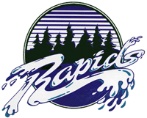 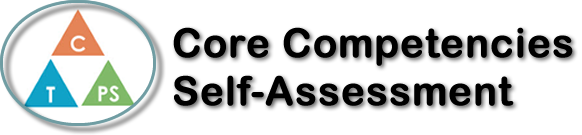 Name: Yosei Ishida Date:6/19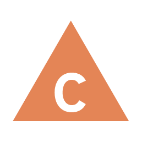 How does the artifact you selected demonstrate strengths & growth in the communication competency?In what ways might you further develop your communication competency?Self-ReflectionI think my communication skill is improved by your class. I had many opportunity to talk with classmate and it was grate. Sometimes, I couldn’t tell well my opinion, but they covered me.It was wonderful environment.Honestly, If, it wasn’t online class, my communication skill was improved more. I went to Canada to communicate with native person, but I needed to back to Japan. And finally, the last time of the class is also online. I hate corona virus.My thinking skill is also developed. Because, I needed to think about a lot of things.Ms. Burton always asked to us the solution before we learn. I could develop my thinking skill at that time. I could share the opinion with my team.By the effect of coronavirus, my thinking skill is developed more, because I always needed to think about what should I do today. I had to check assignment list and watch the recording of class. I had to know what do I have to do every single day. However, I could improve my thinking skills more if I can share the opinion with classmate. It was hard to hear the classmate’s opinion since started online class.I could take a class by different point of view. I could share the difference of teaching between Japan and Canada through the math blog.I think it was my personal and social competencies.




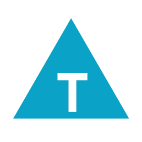 How does the artifact you selected demonstrate strengths & growth in the thinking competencies?In what ways might you further develop your thinking competencies?Self-ReflectionI think my communication skill is improved by your class. I had many opportunity to talk with classmate and it was grate. Sometimes, I couldn’t tell well my opinion, but they covered me.It was wonderful environment.Honestly, If, it wasn’t online class, my communication skill was improved more. I went to Canada to communicate with native person, but I needed to back to Japan. And finally, the last time of the class is also online. I hate corona virus.My thinking skill is also developed. Because, I needed to think about a lot of things.Ms. Burton always asked to us the solution before we learn. I could develop my thinking skill at that time. I could share the opinion with my team.By the effect of coronavirus, my thinking skill is developed more, because I always needed to think about what should I do today. I had to check assignment list and watch the recording of class. I had to know what do I have to do every single day. However, I could improve my thinking skills more if I can share the opinion with classmate. It was hard to hear the classmate’s opinion since started online class.I could take a class by different point of view. I could share the difference of teaching between Japan and Canada through the math blog.I think it was my personal and social competencies.




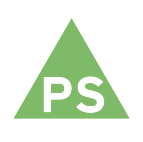 How does the artifact you selected demonstrate strengths & growth in the personal & social competencies?In what ways might you further develop your personal & social competencies?Self-ReflectionI think my communication skill is improved by your class. I had many opportunity to talk with classmate and it was grate. Sometimes, I couldn’t tell well my opinion, but they covered me.It was wonderful environment.Honestly, If, it wasn’t online class, my communication skill was improved more. I went to Canada to communicate with native person, but I needed to back to Japan. And finally, the last time of the class is also online. I hate corona virus.My thinking skill is also developed. Because, I needed to think about a lot of things.Ms. Burton always asked to us the solution before we learn. I could develop my thinking skill at that time. I could share the opinion with my team.By the effect of coronavirus, my thinking skill is developed more, because I always needed to think about what should I do today. I had to check assignment list and watch the recording of class. I had to know what do I have to do every single day. However, I could improve my thinking skills more if I can share the opinion with classmate. It was hard to hear the classmate’s opinion since started online class.I could take a class by different point of view. I could share the difference of teaching between Japan and Canada through the math blog.I think it was my personal and social competencies.




